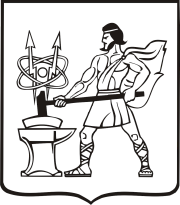 СОВЕТ ДЕПУТАТОВ ГОРОДСКОГО ОКРУГА ЭЛЕКТРОСТАЛЬМОСКОВСКОЙ ОБЛАСТИРЕШЕНИЕот 26.02.2020 № 411/70О внесении изменений в решение Совета депутатов городского округа Электросталь Московской области от 31.10.2017 № 216/37 «Об установлении земельного налога»В соответствии с Бюджетным кодексом Российской Федерации, Налоговым кодексом Российской Федерации, Уставом городского округа Электросталь Московской области, Совет депутатов городского округа Электросталь Московской области РЕШИЛ:1. Внести изменения в решение Совета депутатов городского округа Электросталь Московской области от 31.10.2017 № 216/37 «Об установлении земельного налога» (с изменениями от 24.10.2018 № 311/50, от 31.07.2019 № 375/60, от 27.11.2019 № 394/64) (далее - решение) следующего содержания:1.1. Пункт 4 решения изложить в следующей редакции:«4. Дополнительно к льготам, установленным Налоговым кодексом Российской Федерации, на территории городского округа Электросталь Московской области 4.1. Освобождаются от налогообложения:4.1.1. Государственные и муниципальные бюджетные учреждения Московской области, вид деятельности которых направлен на сопровождение процедуры оформления права муниципальной собственности и собственности Московской области на объекты недвижимости, включая земельные участки.4.1.2. Следующие категории налогоплательщиков - физических лиц - в отношении земельных участков, не используемых в целях предпринимательской деятельности и находящихся в собственности, постоянном (бессрочном) пользовании или пожизненном наследуемом владении:- Герои Советского Союза, Герои Российской Федерации, полные кавалеры ордена Славы;- инвалиды I и II группы и инвалиды с детства;- ветераны и инвалиды Великой Отечественной войны, а также ветераны и инвалиды боевых действий;- дети-сироты и дети, оставшиеся без попечения родителей, не имеющие собственного дохода;- граждане, имеющие право на получение социальной поддержки в соответствии с Законом Российской Федерации "О социальной защите граждан, подвергшихся воздействию радиации вследствие катастрофы на Чернобыльской АЭС" (с изменениями и дополнениями), в соответствии с Федеральным законом от 26 ноября 1998 г. N 175-ФЗ "О социальной защите граждан Российской Федерации, подвергшихся воздействию радиации вследствие аварии в 1957 году на производственном объединении "Маяк" и сбросов радиоактивных отходов в реку Теча" (с изменениями и дополнениями) и в соответствии с Федеральным законом от 10 января 2002 г. N 2-ФЗ "О социальных гарантиях гражданам, подвергшимся радиационному воздействию вследствие ядерных испытаний на Семипалатинском полигоне" (с изменениями и дополнениями);- физические лица, принимавшие в составе подразделений особого риска непосредственное участие в испытаниях ядерного и термоядерного оружия, ликвидации аварий ядерных установок на средствах вооружения и военных объектах;- физические лица, получившие или перенесшие лучевую болезнь или ставшие инвалидами в результате испытаний, учений и иных работ, связанных с любыми видами ядерных установок, включая ядерное оружие и космическую технику;- члены семей военнослужащих, погибших в годы Великой Отечественной войны, и военнослужащих, сотрудников МВД, сотрудников ФСБ, погибших при выполнении интернационального долга в Афганистане и других странах, в которых велись боевые действия, а также погибших при ведении боевых действий на территории Российской Федерации. Льгота предоставляется на основании пенсионного удостоверения, в котором проставлен штамп "вдова (вдовец, мать, отец) погибшего воина" или имеется соответствующая запись, заверенная подписью руководителя учреждения, выдавшего пенсионное удостоверение, и печатью этого учреждения. В случае, если указанные члены семей не являются пенсионерами, льгота предоставляется им на основании справки о гибели военнослужащего, сотрудника МВД или сотрудника ФСБ. Супругам военнослужащих, погибших в годы Великой Отечественной войны, и военнослужащих, сотрудников МВД, сотрудников ФСБ, погибших в Афганистане и других странах, в которых велись боевые действия, а также погибших при ведении боевых действий на территории Российской Федерации, льгота предоставляется только в том случае, если они не вступили в повторный брак.4.2 Уменьшается исчисленная сумма земельного налога на 50 процентов в отношении одного земельного участка по выбору налогоплательщика, предназначенного для индивидуального жилищного строительства, личного подсобного и дачного хозяйства (строительства), садоводства и огородничества, находящегося в собственности, постоянном (бессрочном) пользовании или пожизненном наследуемом владении малоимущим семьям и малоимущим одиноко проживающим гражданам, среднедушевой доход которых ниже величины прожиточного минимума, установленной в Московской области на душу населения (льгота предоставляется одному из членов семьи).4.3. Уменьшается налоговая база на величину кадастровой стоимости 1000 квадратных метров площади земельного участка, находящегося в собственности налогоплательщиков, относящихся к семьям, имеющим трех и более несовершеннолетних детей, а также детей, обучающихся по очной форме обучения в образовательных учреждениях любой организационно-правовой формы, до окончания обучения, до достижения ими возраста 23 лет в отношении земельных участков, предоставленных в соответствии с Законом Московской области от 01.06.2011 N 73/2011-ОЗ "О бесплатном предоставлении земельных участков многодетным семьям в Московской области", и не обеспеченных дорожной инфраструктурой.»;1.2. Пункты 5 и 6 решения - исключить.2. Установить, что настоящее решение вступает в силу с 1 января 2021 года, но не ранее, чем по истечении одного месяца со дня официального опубликования настоящего решения.3. Опубликовать настоящее решение в газете «Официальный вестник» и разместить его на официальном сайте городского округа Электросталь Московской области в информационно-телекоммуникационной сети «Интернет» по адресу: www.electrostal.ru.4. Источником финансирования расходов на публикацию настоящего решения принять денежные средства бюджета городского округа Электросталь Московской области по подразделу 0113 «Другие общегосударственные вопросы» раздела 0100.5. Контроль за исполнением настоящего решения возложить на первого заместителя Главы Администрации городского округа Электросталь Московской области Федорова А.В.Глава городского округа							          В.Я. ПекаревПредседатель Совета депутатовгородского округа 								          В.А. Кузьмин